  		SUMMER CAMP 2020 SCHEDULE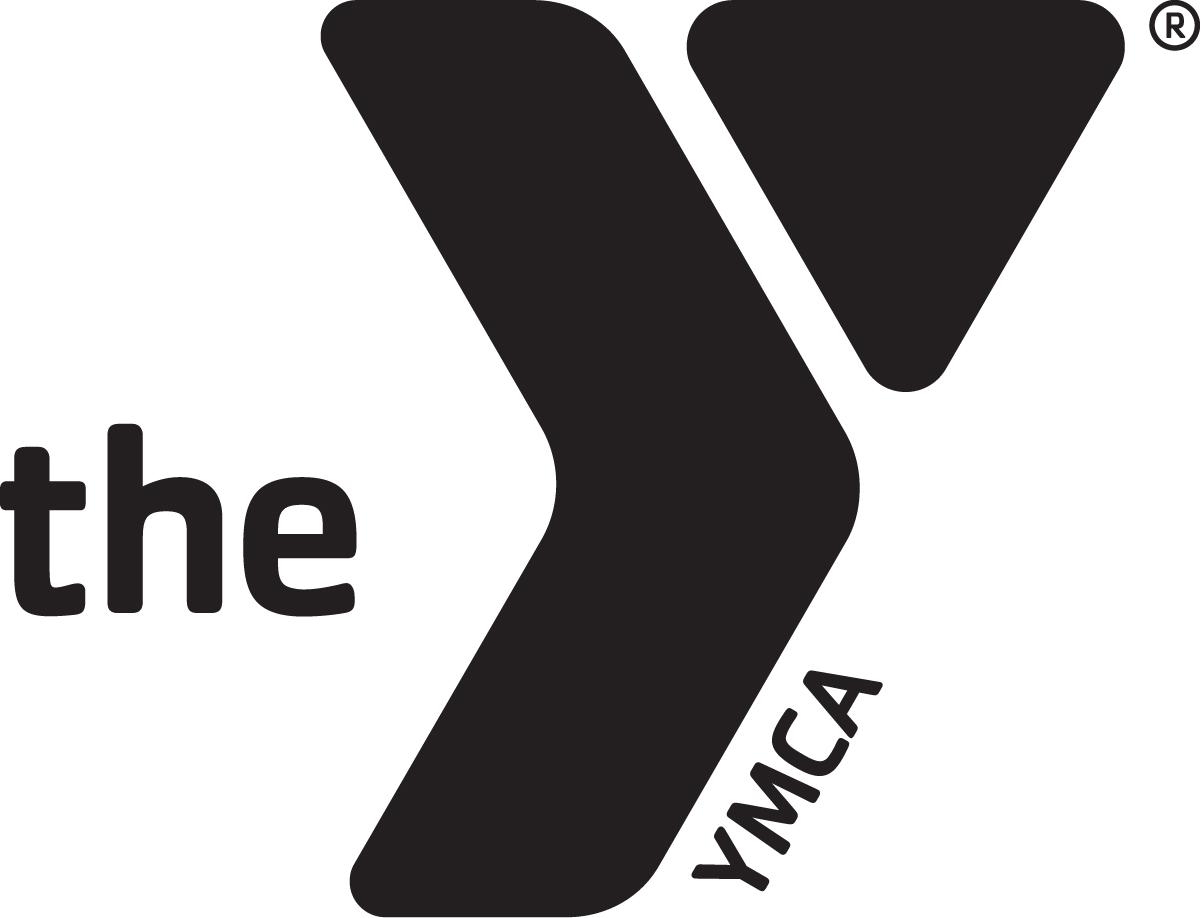 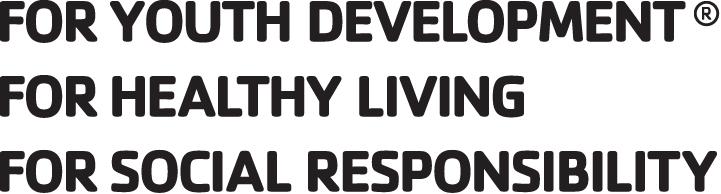 PRE-K		WEEK 2, JUNE 8-12, 2020  LET’S GET MESSYMondayTuesdayWednesdayThursdayFriday7-8AM:  ARRIVAL7-8AM:  ARRIVAL7-8AM:  ARRIVAL7-8AM:  ARRIVAL7-8AM:  ARRIVAL8:OO-8:15: BREAKFAST8:OO-8:15:BREAKFAST8:OO-8:15: BREAKFAST8:OO-8:15: BREAKFAST8:OO-8:15: BREAKFAST8:15-8:45: CIRCLE TIME8:15-8:45: CIRCLE TIME8:15-8:45: CIRCLE TIME8:15-8:45: CIRCLE TIME8:15-8:45: CIRCLE TIME8:45 BATHROOM BREAK8:45 BATHROOM BREAK8:45 BATHROOM BREAK8:45 BATHROOM BREAK8:45 BATHROOM BREAK9:00 PLAYGROUND9:00 PLAYGROUND9:00 PLAYGROUND9:00 PLAYGROUND9:00 PLAYGROUND9:30-10:00  PHONICSSIGHT WORDS A’s    9:30-10:00 PHONICS LETTER SOUNDS RACE     9:30-10:00 PHONICS PENCIL CONTROL WS    9:30-10:00 PHONICS SIGHT WORDS (A) WS    9:30-10:00 PHONICS10:00-10:30: 7 Habits of Happy Kids- Habit 210:00-10:30 Practice writing (all about me)10:00-10:30 counting to 20 skills10:00-10:30 Get to know my favorite thing to do.10:00-10:30 (DRAMA) CHARADES10:30-11:00 Music and movement10:30-11:00 Music and movement10:30-11:00 Music and movement10:30-11:00 Music and movement10:30-11:00 Music and movement11:00-11:30 LUNCH11:00-11:30 LUNCH11:00-11:30 LUNCH11:00-11:30 LUNCH11:00-11:30 LUNCH11:30 READY FOR REST TIME/ STORY TIME11:30 READY FOR REST TIME/ STORY TIME11:30 CHANGE FOR Y11:45 LOAD BUS 11:30 READY FOR REST TIME/ STORY TIME11:30 READY FOR REST TIME/ STORY TIME12:00 REST TIME/BATHROOM BREAKS12:00 REST TIME/BATHROOM BREAKS12:00 SWIM AT YMCA12:45-1 RETURN TO CAMP12:00 REST TIME/BATHROOM BREAKS12:00 REST TIME/BATHROOM BREAKS1:00 FREE TIME  GYM1:00 FREE TIME - GYM1:00 REST TIME1:00 FREE TIME - GYM1:00 FREE TIME - GYM2:00 FLUFFY SLIME2:00 PAINTBRUSH PAINT2:00 SPLAT PAINTING2:00 SPONGE PAINTING2:00 BLOW PAINTING2:30 SNACK2:30 SNACK2:30 SNACK2:30 SNACK2:30 SNACK3:00 PLAYGROUND3:00 PLAYGROUND3:00 PLAYGROUND3:00 PLAYGROUND3:00 PLAYGROUND4:00 CLOSING CEREMONY4:00 CLOSING CEREMONY4:00 CLOSING CEREMONY4:00 CLOSING CEREMONY4:00 CLOSING CEREMONY4:30-6:00 CLASS ACTIVITY4:30-6:00 CLASS ACTIVITY4:30-6:00 CLASS ACTIVITY4:30-6:00 CLASS ACTIVITY4:30-6:00 CLASS ACTIVITY